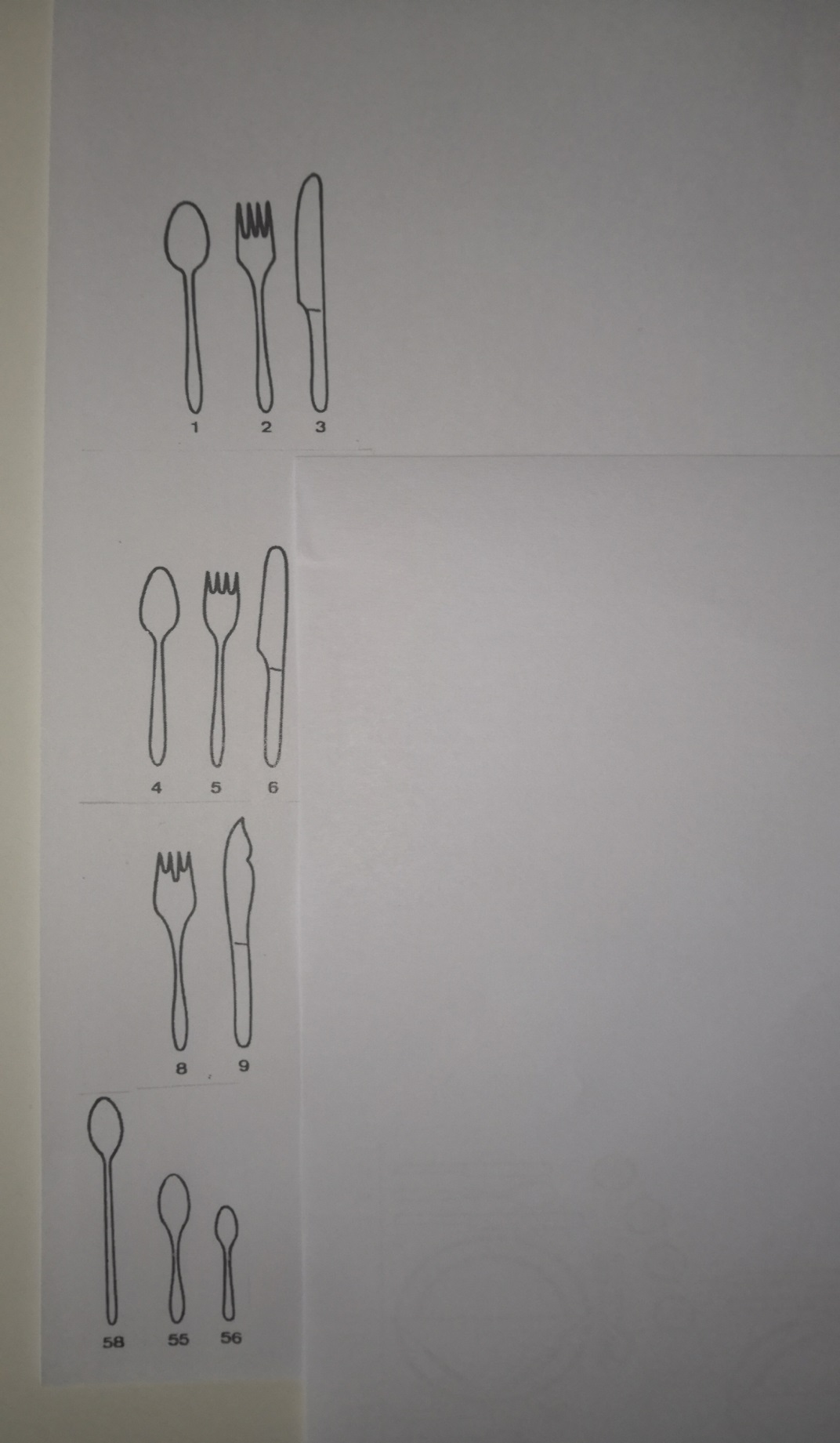 Fish cutlery – fork, knifeMeat cutlery – spoon, fork, knifeDessert cutlery – spoon, fork, knifeSpoons – limonade, coffee, moca